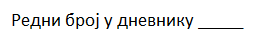 Ученик/ца __________________________________________________________ 8/____  датум _________________МАЛИ МУЗИЧКИ КВИЗ (6)Романтизам је стилски правац у уметности који је обухватао:					(1) _____а) XVIII век			б) XIX век			в) XX векПовежите линијама редни број са одговарајућим музичким примером за програмску музику:		2./1.		Модест Петрович Мусоргски – Свита Слике са изложбе, 1. део Променада (шетња)	(1) _____2./2.		Камиј Сен Санс – Свита Карневал животиња, 13. став Лабуд				(1) _____2./3.		Беджих Сметана – Симфонијске поеме Моја домовина, 2. Влтава			(1) _____Повежите линијама редни број са одговарајућим музичким примером за оперу у Италији:			3./1.		Гаетано Доницети – Опера Лучија од Ламермура, 3. чин арија Лучије Слатки звук	(1) _____3./2.		Ђоакино Росини – Опера Сврака крадљивица, Увертира					(1) _____3./3.		Ђузепе Верди – Опера Трубадур, 2. чин Хор Цигана					(1) _____3./4.		Винченцо Белини – Опера Норма, 1. чин Арија Норме Чиста девице			(1) _____3./5.		Руђеро Леонкавало – Опера Пајаци (Лакрдијаши), 1. чин Арија Канија Смеј се Бајацо	(1) _____3./6.		Ђакомо Пучини – Опера Тоска, 3. чин Арија М. Каварадосија Ноћас звезде нису сјале	(1) _____3./7.		Амилкаре Понкиели – Опера Ђоконда, 3. чин балет Игра часова (сати)			(1) _____Слушајте пажљиво музички пример и заокружите тачан пример за оперу у Немачкој:		(1) _____а) Карл Марија фон Вебер – Опера Чаробни стрелац, 3. чин Хор ловацаб) Рихард Вагнер – Музичка драма Валкира, 3. чин Кас (лет) ВалкираСлушајте пажљиво музички пример и заокружите тачан пример за оперу у Немачкој:		(1) _____а) Карл Марија фон Вебер – Опера Чаробни стрелац, 3. чин Хор ловацаб) Рихард Вагнер – Музичка драма Валкира, 3. чин Кас (лет) ВалкираПовежите линијама редни број са одговарајућим музичким примером за оперу у Русији:			6./1.		Александар Порфирјевич Бородин – Опера Кнез Игор, 2. чин Половецке игре		(1) _____6./2.		Николај Римски-Корсаков – Опера Прича о Цару Салтану, 3. чин Бумбаров лет		(1) _____6./3.		Михаил Иванович Глинка – Опера Руслан и Људмила, Увертира				(1) _____Повежите линијама редни број са одговарајућим музичким примером за оперу у Француској:		7./1.		Камиј Сен-Санс – Опера Самсон и Далила, 3. чин Баханал (балет)			(1) _____7./2.		Шарл Гуно – Опера Фауст, 4. чин Хор војника						(1) _____7./3.		Жорж Бизе – Опера Кармен, Увертира							(1) _____7./4.		Жак Офенбах – Опера Хофманове приче, 2. чин Баркарола				(1) _____Повежите линијама редни број са одговарајућим музичким примером за балет:		8./1.		Петар Иљич Чајковски – Балет Лабудово језеро, 2. чин Завршна сцена			(1) _____8./2.		Стеван Христић – балет Охридска легенда, 1. чин игра Грлица				(1) _____8./3.		Адолф Адам – Балет Жизела, 1. чин улазак Жизеле					(1) _____8./4.		Лео Делиб – Балет Копелија, 1. чин Валцер Сванилде					(1) _____Поени и оцене: Укупно поена: ______________ оцена ____________________________ наставница: Весна Беленцан0 – 5 = 16 – 10 = 211 – 15 = 316 – 20 = 421 – 24 = 5